§857.  Indemnification of officers1.  Permissible scope.  A corporation may indemnify and advance expenses under this subchapter to an officer of the corporation who is a party to a proceeding because the officer is an officer of the corporation:A.  To the same extent as a director; and  [PL 2001, c. 640, Pt. A, §2 (NEW); PL 2001, c. 640, Pt. B, §7 (AFF).]B.  If the officer is an officer but not a director, to such further extent as may be provided by the corporation's articles of incorporation, the bylaws, a resolution of the corporation's board of directors or a contract except for:(1)  Liability in connection with a proceeding by or in the right of the corporation other than for reasonable expenses incurred in connection with the proceeding; or(2)  Liability arising out of conduct that constitutes:(a)  Receipt by the officer of a financial benefit to which the officer is not entitled;(b)  An intentional infliction of harm on the corporation or the shareholders; or(c)  An intentional violation of criminal law.  [PL 2001, c. 640, Pt. A, §2 (NEW); PL 2001, c. 640, Pt. B, §7 (AFF).][PL 2003, c. 344, Pt. B, §68 (AMD).]2.  Dual capacity.  Subsection 1, paragraph B applies to an officer who is also a director if the basis on which the officer is made a party to the proceeding is an act or omission solely as an officer.[PL 2003, c. 344, Pt. B, §68 (AMD).]3.  Mandatory indemnification.  An officer who is not a director is entitled to mandatory indemnification under section 853 and may apply to a court under section 855 for indemnification or an advance for expenses, in each case to the same extent to which a director may be entitled to indemnification or an advance for expenses under those provisions.[PL 2001, c. 640, Pt. A, §2 (NEW); PL 2001, c. 640, Pt. B, §7 (AFF).]SECTION HISTORYPL 2001, c. 640, §A2 (NEW). PL 2001, c. 640, §B7 (AFF). PL 2003, c. 344, §B68 (AMD). The State of Maine claims a copyright in its codified statutes. If you intend to republish this material, we require that you include the following disclaimer in your publication:All copyrights and other rights to statutory text are reserved by the State of Maine. The text included in this publication reflects changes made through the First Regular and First Special Session of the 131st Maine Legislature and is current through November 1. 2023
                    . The text is subject to change without notice. It is a version that has not been officially certified by the Secretary of State. Refer to the Maine Revised Statutes Annotated and supplements for certified text.
                The Office of the Revisor of Statutes also requests that you send us one copy of any statutory publication you may produce. Our goal is not to restrict publishing activity, but to keep track of who is publishing what, to identify any needless duplication and to preserve the State's copyright rights.PLEASE NOTE: The Revisor's Office cannot perform research for or provide legal advice or interpretation of Maine law to the public. If you need legal assistance, please contact a qualified attorney.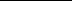 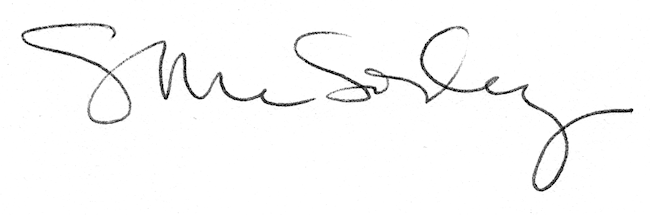 